DECISION-MAKING CAPACITY ASSESSMENT TOOL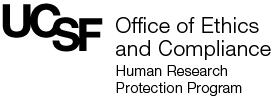 Potential Subject: _________________________________	Date:  _________________Protocol Title:   _________________________________________________________________Protocol IRB #: _________________________________________________________________This form may be helpful in assessing the decision-making capacity of potential subjects.  There are four primary elements of decision-making capacity to assess for a specific protocol.  The use of this form is not required.Understanding:  What is the purpose of the research study? _________________________________________     ____________________________________________________________________________What will happen to you in this research study? ________________________________________________________________________________________________________________Appreciation:What are the potential risks of this research study? ________________________________________________________________________________________________What are the potential benefits of this research study? ______________________________________________________________________________________________Reasoning:What alternative is there if you choose not to participate in this study? _________________________________________________________________________________Expressing a Choice:Does the individual express a choice about whether or not to participate? _______________________________________________________________________________Does the individual have the decision-making capacity to give informed consent for this study?____________________________________                      _____________________________Printed Name of Evaluator					Signature of Evaluator      NOTE:   The person who evaluates/assesses capacity should be a member of the research team or a consultant who is qualified to assess and monitor capacity to consent.   Version: 6/12/16           